Четверг, 20 Февраля 2020   				   		                           Thursday, February 20 of 2020Zavidovo Winter OpenЗаявка /Application(Принимается до 01.02.20, прием заявок прекращается в 17.00 / please return before 17 p.m. 01.02.20)Формат/Format: Strokeplay Net (with HCP)Pasha Golf CourseМаксимальный гандикап для мужчин – 28, для женщин – 36. Max HCP: Men – 28; Ladies – 36.В случае превышения значения гандикапа при подсчете результатов будет учитываться указанный выше.In case of higher HCP the above figure shall be applied.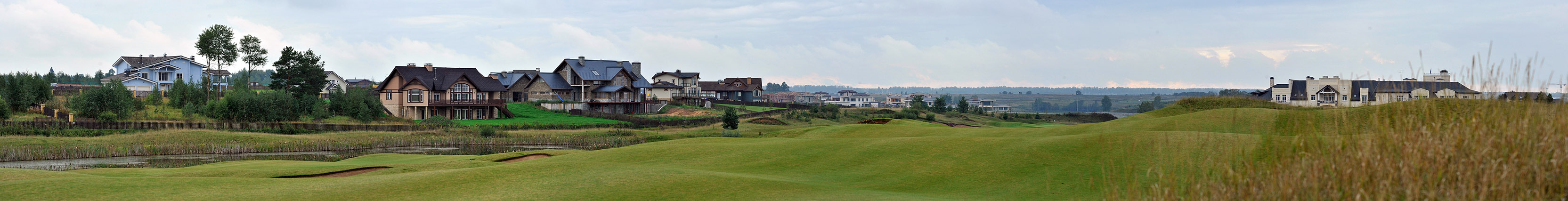 Примечания:Члены Клуба пользуются безусловным приоритетом при приеме заявокСтоимость участия: € 135Стоимость номера в отеле: Single € 188, Double €250Заявки согласуются по мере поступления, с приоритетом для заявок, поступивших ранее другихИгрок несет персональную ответственность за точность сведений относительно своего гандикапаКлуб вправе отказать в удовлетворении заявки без объяснения причинNotes:Priority is given to Members of Zavidovo PGA National and MCGC (club alliance cards holders)Registration fee: € 135Hotel room rate: Single € 188, Double €250Applications are satisfied on first come first served basisThe player is personally responsible for the accuracy of the information on his/her handicapThe club has the right to refuse application without explanationgolf@zavidovo-golf.ruТ: +7 495 587 90 00;  +7 48242 49 838;  +7 960 700 74 64ФИО / Full NameТелефон / TelephoneE-mailДата заявки / Application DateНомер в отеле / Hotel roomЗначение точного гандикапа / Exact HCPПодпись \ Signature